Realizacja tematów kompleksowych w miesiącu lutym grupa II „Żaby”.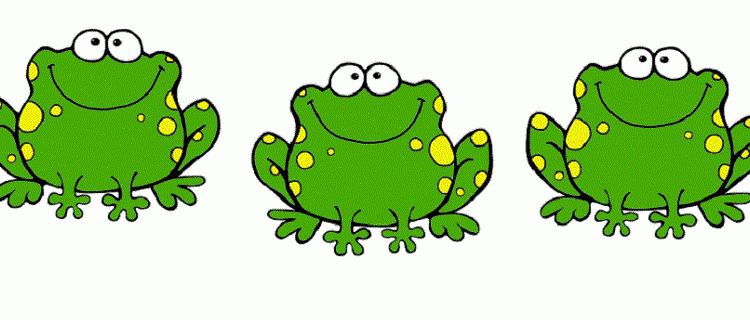 Tematy kompleksowe.Wszystko jest muzyką.Pod ziemia, pod wodą.W kosmosie.Prehistoryczny świat.Zamierzenia wychowawczo-dydaktyczne (cele ogólne)poznanie źródeł pochodzenia różnych dźwięków, rozwijanie percepcji słuchowej, kształtowanie wrażliwości na dźwięki i muzykę, utrwalenie zasad komunikacji, budowanie postawy zaufania wobec innych ludziwyjaśnienie i utrwalenie znajomości pojęć dyrygent, orkiestra, batuta, poznanie i utrwalenie znajomości nazw instrumentów, kształtowanie umiejętności swobodnego wypowiadania się, rozwijanie umiejętności pracy z tekstem, uświadomienie wartości wynikających z obcowania z muzyką klasyczną, uczestnictwem w koncertachdoskonalenie umiejętności układania i kontynuowania rytmów, kształtowanie umiejętności deszyfrowania kodów, rozwijanie wrażliwości dotykowej, wdrażanie do zgodnej współpracy w parachpoznawanie nowej piosenki, utrwalanie znajomości nazw emocji, kształtowanie umiejętności rozpoznawania i wyrażania emocji związanych z muzyką, rozwijanie kreatywności podczas tworzenia prac plastycznych inspirowanych muzyką, rozwijanie szacunku do odrębnego sposobu przeżywania emocji przez poszczególne osobyutrwalenie wiedzy na temat muzyki wokół nas, aktywne uczestniczenie w eksperymentach i zabawach badawczych, ćwiczenie umiejętności wyciągania i formułowania wniosków, rozwijanie zdolności plastyczno-technicznych, zachęcanie do podejmowania samodzielnych działań i wyrażania ekspresji artystycznejzapoznanie z formami życia pod wodą, wprowadzenie pojęć określających zbiorniki wodne (staw, jezioro, rzeka, morze, ocean, akwarium, potok), rozwijanie ciekawości i aktywności poznawczej, rozwijanie umiejętności pracy z tekstem, doskonalenie aparatu mowy, zachęcanie dzieci do integracji w grupiepoznanie znaczenia słowa kopalnia, utrwalenie wiedzy na temat złóż, kopalni i ich rodzajów, podejmowanie własnej aktywności poznawczej, doskonalenie umiejętności przeliczania, porównywania, rozwijanie szacunku do pracy innych ludzipoznanie dźwięków Ziemi, kształtowanie umiejętności określania głośności dźwięków związanych z żywiołami, ćwiczenie koordynacji ruchowej, współpraca w grupie, ćwiczenie oddechu, rozwijanie wyobraźni dźwiękowej, rozwijanie wrażliwości na piękno przyrodypoznawanie pojęć wulkan, lawa, utrwalenie wiedzy dotyczącej tematu tygodnia, rozwijanie ciekawości poznawczej poprzez aktywne uczestnictwo w eksperymentach, rozwijanie zainteresowania światem przyrody, kształtowanie umiejętności zgodnej współpracyposzerzanie wiedzy na temat Ziemi, kosmosu, następstwa czasu, kształtowanie umiejętności przeprowadzania prostych eksperymentów przyrodniczych, kształtowanie postawy otwartej na działanie, budowanie poczucia własnej tożsamościwzbogacanie słownictwa czynnego o nazwy związane z kosmosem, utrwalenie znajomości znaczenia pojęć kosmos, Układ Słoneczny, planety, rozwijanie umiejętności odróżniania fikcji od rzeczywistości, rozwijanie zainteresowania naukami przyrodniczymi, czerpanie satysfakcji ze wspólnego wykonania pracy plastycznejutrwalenie wiedzy na temat pojazdów kosmicznych, kształtowanie umiejętności porównywania liczebności zbiorów, rozbudzanie ciekawości poznawczej, wyobraźni, utrwalanie umiejętności pracy w zespole i zgodnej komunikacjipoznanie nowej piosenki, utrwalenie znajomości nazw ciał niebieskich, kształtowanie kreatywności, ćwiczenie umiejętności określania kierunków w przestrzeni, rozbudzanie wyobraźni, wdrażanie do zgodnej pracy w grupieutrwalenie wiedzy na temat kosmosu, kształtowanie umiejętności odróżniania rzeczywistości od fikcji, rozwijanie kreatywności i wyobraźni, budowanie postawy otwartości w stosunku do innych osób, miejscpoznanie pojęć muzeum, historia, wdrażanie do właściwego zachowywania się w muzeum, kształtowanie postawy szacunku wobec przeszłości, uświadomienie wartości wspomnień, historii, pamiątek przeszłości w określaniu tożsamości jednostkipoznanie nazw zawodów: archeolog, paleontolog, wzbogacenie słownictwa czynnego, rozwijanie umiejętności analizy sylabowej, kształtowanie umiejętności odróżniania fikcji od faktów w literaturze, kształtowanie postawy szacunku wobec pracy i różnych zawodów, zachęcanie do dbałości o dobra kulturypoznanie i utrwalenie znajomości nazw dinozaurów, rozumienie pojęć: mięsożerny, roślinożerny, poszerzenie i utrwalenie wiedzy na temat życia dinozaurów, doskonalenie umiejętności przeliczania i porównywania liczebności, rozwijanie kreatywności, wyobraźni, zachęcanie do wspólnej, grupowej zabawydoskonalenie umiejętności swobodnego wypowiadania się na podany temat i odpowiadania na pytania, utrwalenie znajomości nazw dinozaurów, rozwijanie umiejętności poruszania się w rytm muzyki, zachęcanie do aktywnego spędzania czasu, ćwiczenie prawidłowego toru oddechowegoutrwalenie wiedzy o świecie prehistorycznym oraz znajomości nazw zawodów związanych z jego poznawaniem, rozwijanie kreatywności, wyobraźni, ćwiczenie zmysłu dotyku, zachęcanie do aktywnego spędzania czasu, aktywnej zabawy„Jestem złotą rybką”.Jestem złotą rybką dla babci i dziadka.Spełniam ich życzenia, bo to sprawa łatwa.              Na, na, na, na, na, na, na, na, na.             Spełniam ich życzenia, bo to sprawa łatwa. Dam im gwiazdkę z nieba na małym obrazku.Zrobię czary mary, by nabrała blasku.               Na, na, na, na, na, na, na, na, na.               Zrobię czary mary, by nabrała blasku.Potem ich zabiorę na spacer do lasu,Bo na nudę ze mną nigdy nie ma czasu.                Na, na, na, na, na, na, na, na, na.               Bo na nudę ze mną nigdy nie ma czasu. Babci i dziadkowi.Dzisiaj wszyscy jesteśmy radośni.Witamy w przedszkolu miłych gości!Babcie i dziadkowie – bliscy wyjątkowi,mocno serca biją wnuczce i wnuczkowi.„Kocha babcię i dziadziusia”.Kocha babcię i dziadziusia
każdy wnuczek, każda wnusia.
Babcia mnie utuli
po zabawie da obiadek
wszytko wytłumaczy
zawsze mój kochany dziadek

Kocha babcię i dziadziusia
każdy wnuczek, każda wnusia.
Chętnie ich odwiedzam
zawsze, kiedy tylko mogę
prawie już pamiętam
do ich domu cała drogę.

